РОССИЙСКАЯ ФЕДЕРАЦИЯАДМИНИСТРАЦИЯ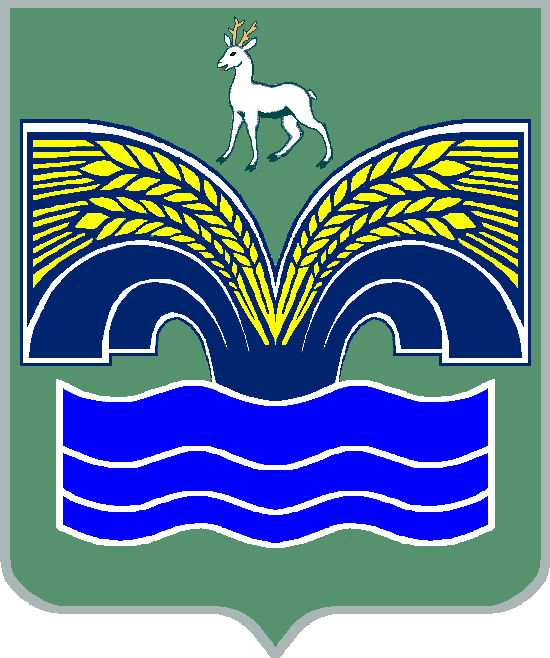 СЕЛЬСКОГО ПОСЕЛЕНИЯ СТАРАЯ БИНАРАДКАМУНИЦИПАЛЬНОГО РАЙОНА  КРАСНОЯРСКИЙСАМАРСКОЙ ОБЛАСТИ446393, Самарская область, с. Старая Бинарадка, ул. Советская, 45, тел.(факс) 65-1-33ПОСТАНОВЛЕНИЕот 12 января 2021 года                                                                           № 6Об утверждении перечня должностей, в наибольшей степени подверженных риску коррупции, в администрации сельского поселения Старая Бинарадка муниципального района Красноярский Самарской областиРуководствуясь Федеральным законом РФ от 25 декабря 2008 г. № 273-ФЗ «О противодействии коррупции», Федеральным законом РФ от 06.10.2003 г.,  № 131-ФЗ «Об общих принципах организации местного самоуправления в Российской Федерации», Администрация сельского поселения Старая Бинарадка муниципального района Красноярский Самарской области ПОСТАНОВЛЯЕТ:1. Утвердить перечень должностей, в наибольшей степени подверженных риску коррупции, в администрации сельского поселения Старая Бинарадка муниципального района Красноярский Самарской области (Приложение к постановлению).2. Опубликовать настоящее постановление в   газете «Красноярский вестник» и разместить на официальном сайте муниципального района Красноярский Самарской области  в разделе Поселения/Старая Бинарадка.3. Настоящее Постановление вступает в силу со дня его официального опубликования.Глава сельского поселения        Старая Бинарадка                                                           О.Ю.Худяков	УТВЕРЖДЕНПостановлением Администрациисельского поселения Старая Бинарадкамуниципального района КрасноярскийСамарской областиот 12.01.2021 г. № 6ПЕРЕЧЕНЬдолжностей, в наибольшей степени подверженных риску коррупции, Администрации сельского поселения Старая Бинарадкамуниципального района КрасноярскийСамарской областиГлава сельского поселения Старая Бинарадка - выборное должностное лицо органа местного самоуправления.Специалист  1 категории - должность муниципальной службы Специалист 1 категории - Главный бухгалтер -  должность муниципальной службы